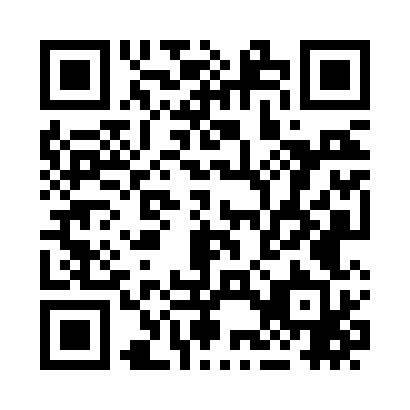 Prayer times for Wheeler Landing, Minnesota, USAMon 1 Jul 2024 - Wed 31 Jul 2024High Latitude Method: Angle Based RulePrayer Calculation Method: Islamic Society of North AmericaAsar Calculation Method: ShafiPrayer times provided by https://www.salahtimes.comDateDayFajrSunriseDhuhrAsrMaghribIsha1Mon3:105:111:095:239:0711:082Tue3:115:121:095:239:0611:083Wed3:115:131:105:249:0611:084Thu3:125:131:105:249:0611:085Fri3:125:141:105:249:0511:086Sat3:125:151:105:249:0511:077Sun3:135:161:105:239:0411:078Mon3:135:171:105:239:0411:079Tue3:145:171:115:239:0311:0710Wed3:145:181:115:239:0311:0711Thu3:155:191:115:239:0211:0612Fri3:155:201:115:239:0111:0513Sat3:175:211:115:239:0011:0414Sun3:195:221:115:239:0011:0215Mon3:215:231:115:228:5911:0116Tue3:235:241:115:228:5810:5917Wed3:255:251:115:228:5710:5718Thu3:265:261:115:228:5610:5619Fri3:285:271:125:218:5510:5420Sat3:305:291:125:218:5410:5221Sun3:325:301:125:218:5310:5022Mon3:345:311:125:208:5210:4823Tue3:365:321:125:208:5110:4624Wed3:385:331:125:208:5010:4425Thu3:405:341:125:198:4810:4226Fri3:425:361:125:198:4710:4027Sat3:445:371:125:188:4610:3828Sun3:465:381:125:188:4510:3629Mon3:485:391:125:178:4310:3430Tue3:505:411:125:178:4210:3231Wed3:525:421:125:168:4110:30